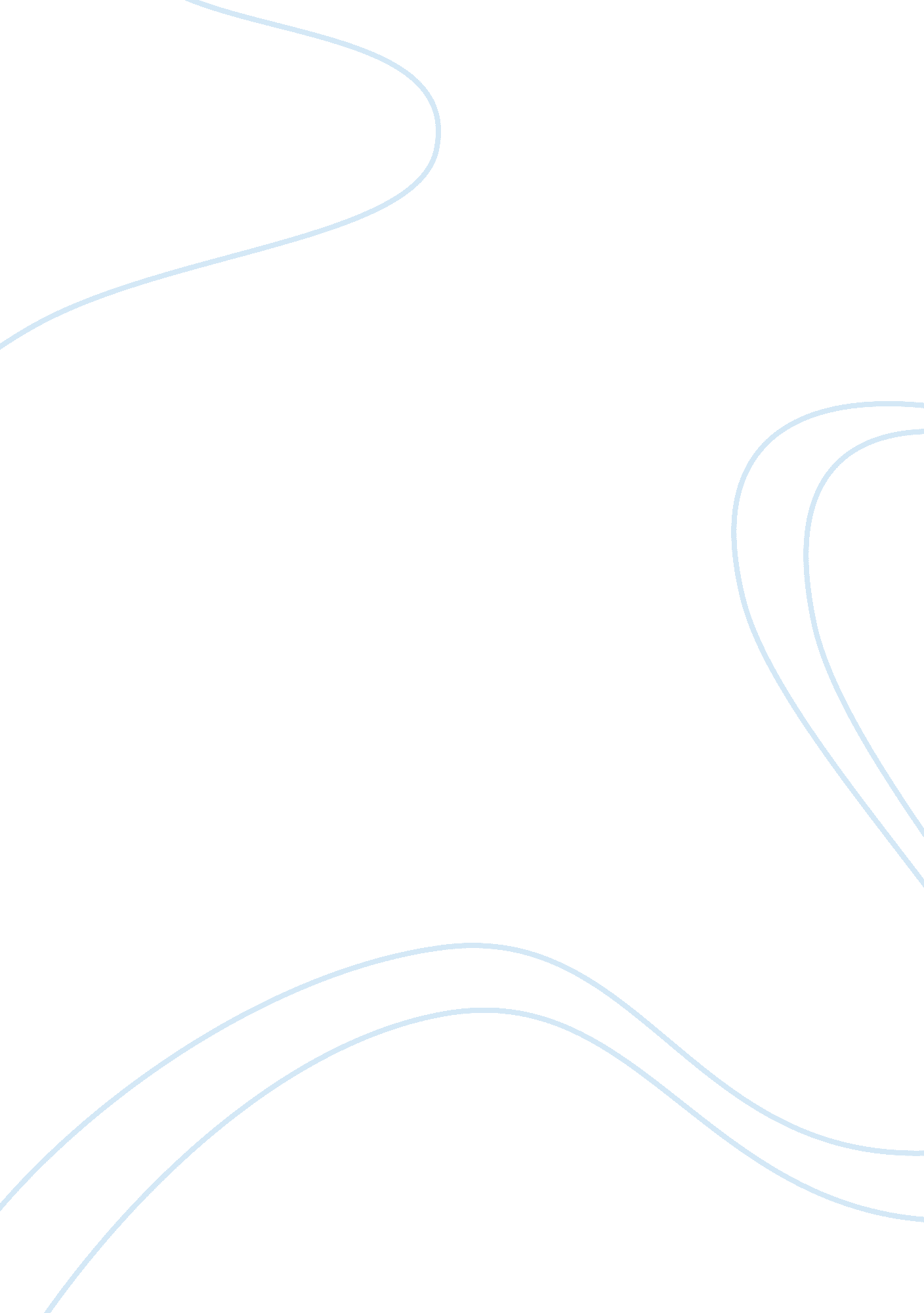 Cohesion case on security or ethics essays examplesWar, Intelligence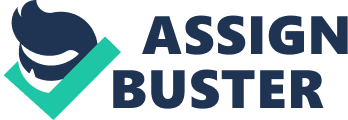 Ethics: Business Dilemma Doing business one has to make community that works under mechanism i. e. creating business websites. Through the website one is able to communicate with their loyal or new customers as in the café business. Another business dilemma is providing computers to the employees so that they are well equipped with latest technology. Hereby looking at cohesion diagram, I found 3 important elements that lead ethical business dilemma i. e. E-Business, Ethics and Business Intelligence. E-Business First I will explain E-business of café business. The benefits of internet are widely spread over the present century and it has made the businesses to flourish with joy. A businessman not only use internet for buying and selling, but now they have utilized it for serving customer as well as binding with the business partners. Ethics Now we will understand that how ethics play an effective role in the café business. As technology has developed since ten decades it has come up with copy material from music to pictures of once creative idea. There are many problems created due to advancement in technology i. e. copyright infringement, counterfeit software and intellectual property. Business Intelligence Here goes with business intelligence that plays essential part in the decision making procedure by supporting broader perspective. The main purpose of this business element is to make collection of information, knowing the meaning of the discerning patterns and giving response on the resultant details. Also, maintaining your customers is always a bigger dilemma for café business. That is why, music and other entertainment activity have utilized by the management that has helped to boost the café business. Work Cited Cohesioncase. com, (2014). Broadway Cafe. Retrieved 21 October 2014, from http://www. cohesioncase. com 
Small Business - Chron. com, (2014). Examples of Ethical Issues in Business. Retrieved 21 October 2014, from http://smallbusiness. chron. com/examples-ethical-issues-business-24464. html 